«ՎԱՐԴԱՆԱՆՔ» ԿՐԹԱՀԱՄԱԼԻՐ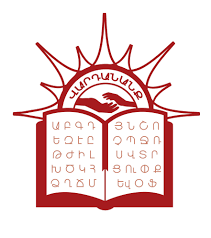 ՈՒՍՈՒՑԻՉՆԵՐԻ ՊԱՐՏԱԴԻՐ ԱՏԵՍՏԱՎՈՐՄԱՆ ԴԱՍԸՆԹԱՑԽՈՒՄԲ՝ ՀԱՅՈՑ ԼԵԶՈՒ և ԳՐԱԿԱՆՈՒԹՅՈՒՆԱՎԱՐՏԱԿԱՆ ՀԵՏԱԶՈՏԱԿԱՆ ԱՇԽԱՏԱՆՔ
ԹԵՄԱ՝   ՀԱՅ ՎԻՊԱԳՐՈՒԹՅԱՆ, ՊԱՏՄԱԳՐՈՒԹՅԱՆ ՈՒՍՈՒՑԱՆՈՒՄԸԿԱՏԱՐՈՂ՝    ՂԵՎՈՆԴՅԱՆ ԼՈՒՍԻՆԵ      ՂԵԿԱՎԱՐ՝ ԼՈՒՍԻՆԵ ԳԱԲՐԻԵԼՅԱՆ2022թԲՈՎԱՆԴԱԿՈՒԹՅՈՒՆՆԵՐԱԾՈՒԹՅՈՒՆՎԵՊԻ ԺԱՆՐԱՅԻՆ ՆԱԽԱՊԱՏՄՈՒԹՅՈՒՆԸՎԵՊԻ(ՊԱՏՄԱՎԵՊԻ ) ՎԵՐԼՈՒԾՈՒԹՅԱՆ ՄԻ ՔԱՆԻ ՆԿԱՏԱՌՈՒՄՎԵՊԻ(ՊԱՏՄԱՎԵՊԻ) ՈՒՍՈՒՑՄԱՆ ԻՄ ՓՈՐՁԻՑԱՄՓՈՓՈՒՄՕԳՏԱԳՈՐԾՎԱԾ ԳՐԱԿԱՆՈՒԹՅԱՆ ՑԱՆԿ․                              ՆԵՐԱԾՈՒԹՅՈՒՆ    Գրական երկերի ուսուցման կազմակերպումը մեծ մասամբ պայմանավորված է նրա ժանրային առանձնահատկություններով։ Գրականությունը կյանքն է` արտացոլված պատկերման տարբեր միջոցներով ու եղանակներով։ Այդ տարբերությունը պայմանավորված է գրական երկի բնույթի, տեսակի, սեռի տարբերություններով։ Այդ տարբերությունները երևում են ոչ միայն տարբեր հեղինակների, այլև նույն գրողի տարբեր ստեղծագործությունների մեջ։ Արտաքին տարբերություններն անգամ պայմանավորված է ստեղծագործությունների տեսակով, ժանրային պատկանելությամբ։ Այդ գիտելիքները կարևոր են աշակերտի խոսքի զարգացման և գրական մտահորիզոնի ընդլայնման համար։ Հայ գրականության ուսուցումը դպրոցում կարևորվում է առաջին հերթին սովորողների մեջ դրական և համամարդկային արժեքներ ձևավորելու և զարգացնելու տեսանկյունից։ Համակարգված գիտելիքներ են տրվում հայ գրականության պատմության, տեսության, նշանավոր հայ գրողների կյանքի և ստեղծագործությունների վերաբերյալ։ Ձևավորվում է քննադատական վերաբերմունք, գրական երկը ընկալելու, վերլուծելու, գնահատելու, իմաստի մեջ թափանցելու, տվյալ երկի և այսօրվա երևույթների միջև աղերսներ տեսնելու, արդիականացնելու, հերոսների արաքների հոգեբանական հիմքերը տեսնելու կարողունակություններ։ Ուստի հայ գրականության դասընթացի արդյունավետ ուսուցումը պահանջում է գրական֊տեսական գիտելիքների խորքային իմացություն։Ավարտական հետազոտական աշխատանքի թեմա ենք ընտրել վիպական ստեղծագործությունների, հատկապես վեպի ուսուցման առանձնահատկությունների ուսուցումը։ Աշխատանքի նպատակն է`դիտարկել վեպի ուսուցման առանձնահատկություններըքննության առնել ուսուցման որոշ մեթոդներԹեման համարում ենք կարևոր և արդիական, որովհետև սովորողներն այսօր բավական հեռացել են գրքերից և դժվարանում են կարդալ հատկապես ծավալուն ստեղծագործությունները։ Ուսուցչի անձնական օրինակն ու մոտեցումը, դասավանդման մեթոդական հնարների ճշգրիտ ընտրությունը, աշխատանքում ներկայացված ուսումնական գործունեությունը կազմակերպելու մոտեցումները գուցե սովորողին տանեն դեպի ընթերցասիրությունն ու գիրքը։ՎԵՊԻ ԺԱՆՐԱՅԻՆ ՆԱԽԱՊԱՏՄՈՒԹՅՈՒՆԸ  Վեպի ժանրային նախապատմությունը բավականին տարողունակ հարց է, որն առանձնապես պետք չէ աշակերտին։ Պարզապես նա պետք է իմանա, որ վեպն իր ժանրային դասական ձևով սկիզբ է առնում Վերածննդի դարաշրջանից (14-17-րդ դարեր)։ Առաջին հիշարժան վեպերն են Սերվանտեսի «Դոն Կիխոտը», Ռաբլեի «Գարգանտյուան և Պանտագրյուելը»։ Այնուհետև վեպը բուռն զարգացում ապրեց Լուսավորության դարաշրջանում (Սվիֆտ, Դեֆո, Ռուսո, Վոլտեր, Գյոթե)։ Այսքանից հետո ուսուցիչը պետք է բնորոշի վեպի ժանրը, ապա ներկայացնի դրա հիմնական տեսակները։Վեպը կյանքի ընդգրկման առումով ամենատարողունակ գրական ժանրն է։ Այն իր մեջ ընդգրկում է կյանքի համակողմանի պատկերը։  Վեպին բնորոշ են ազատ և ճյուղավորված գործողությունները, բազմաթիվ հերոսները։ Բացի առանձին վեպից կարող են լինել վեպ եռագրություններ, վիպաշարեր և այլն։ Վեպ եռագրություն հայ գրողներից գրել են Ս.Զորյանը («Պապ թագավոր», «Հայոց բերդը», «Վարազդատ», Հ.Օշականը` «Հարյուր մեկ տարեկան»(«Հաճի Մուրատ», «Հաճի Ապտուլլահ», «Սյուլեյման էֆենտի»)։ Վիպաշարեր գրել են Բալզակը («Մարդկային կատակերգություն»), Է.Զոլան(«Ռուգոն Մակարներ») և ուրիշներ։ Վեպն ունի բազմաթիվ տարատեսակներ. խմբավորումը կատարվում է ըստ նյութի և հերոսների գործողության։ Ըստ այդմ` կան պատմական, ինքնակենսագրական, ճանապարհորդական, արկածային, քաղաքական, ընտանեկան, սոցիալական, ռազմահայրենասիրական, հոգեբանական, սիրային, գավառական կյանքը պատկերող և այլն։ Հայ գրականության մեջ մեծ տարածում ունի պատմավեպը( Րաֆֆի, Մուրացան, Ծերենց, Դեմիրճյան, Զորյան և ուրիշներ)։ Աբովյանն իր «Վերք..․» -ը համարել է պատմավեպ։ Ըստ էության պատմավեպ է նաև Չարենցի «Երկիր Նաիրի» -ն։ Հայ գրողների բազմաթիվ երկեր նվիրված են եղեռնի, գաղթի, հայ ժողովրդի մղած գոյամարտերի պատկերմանը, ազատագրական շարժման պատմությանը (Գ.Մահարի «Այրվող այգեստաններ», Խ. Դաշտենցի «Ռանչպարների կանչ»)։ Խրախուսելի է, որ պատմավեպի կապակցությամբ աշակերտն իմանա նաև, որ պատմավեպի ժանրը հիմնադրել է շոտլանդացի վիպասան Վալտեր Սկոտը։Շարունակելով վեպի ժանրի ուսուցումը` նշվում է, որ Շիրվանզադեն պատկերել է արդյունաբերական քաղաքի կյանքը մեկ ընտանիքի պատմությամբ(«Քաոս0187), մտավորականության կյանքը («Արսեն Դիմաքսյան»), գավառական կյանքը(«Նամուս»), ընտանեկան կյանքը(«Արամբի»)։ Հ. Պարոնյանի և Եր. Օտյանի շնորհիվ տարածում գտավ սոցիալական, քաղաքական և ազգային բնույթի երգիծական վեպը։ Վեպի ժանրը նոր որակ ձեռք բերեց Հ. Օշականի ստեղծագործության մեջ։ Նա պատկերեց նախաեղեռնյան հայ կյանքը («Մնացորդաց»), հայ-թուրքական հարաբերությունները («Հարյուր մեկ տարվան» վիպաշարը), քննեց սիրո և սեռի հարցը(«Ծակպտուկը»)։ Կ. Զարյանն ստեղծեց հայ կյանքի վեպը` միջուկ ունենալով հայ մտավորականի ճակատագիրը («Նավը լեռան վրա», «Բանկոոպը և մամութի ոսկորները») և այլն։ Նրա վեպերում իշխող դեր ունի ինքնակենսագրական հիմքը։ Ինքնակենսագրական վեպի հրաշալի նմուշներ են Ղ. Աղայանի «Արություն և Մանվելը» և Ստ. Զորյանի «Մի կյանքի պատմությունը»։ Ստեղծվել են նաև գյուղական և քաղաքային կյանքը պատկերող, արտադրական և ռազմահայրենասիրական բնույթի տարատեսակ վեպեր։ Կա նաև ժամանակակից վեպ տեսակը. Հ.Կարապենցն այդպես է բնորոշել «Կարթագենի դուստրը» և «Ադամի գիրքը» վեպերը։Միջին դպրոցում աշակերտները ծանոթանում են գրական տարբեր տեսակների հետ, հակիրճ գիտելիք են ձեռք բերում առակի, հեքիաթի, բանաստեղծության, պատմվածքի, թատերգության, դյուցազներգության, վեպի մասին։ Գրական երկի ուսումնասիրությունն սկսվում է սովորողի անհատական ուսումնառության նախապատրաստման գործընթացով` ընթերցանությամբ։ Առանց գրական երկն ընթերցելու հնարավոր չէ ներգրավվել ուսումնական գործընթացի մեջ։Ավագ դպրոցում սովորողները ծանոթանում են նոր ժանրերի` վիպակ, նովել (նորավեպ), պոեմ և այլն, ինչպես նաև ավելի խորացնում նախորդ դասարաններում անցած տեսական նյութի իմացությունը։ Ավագ օղակն անցնում է գրական երկի ուսումնասիրման նոր ձևի` վերլուծության, բնութագրման, ինչի ընթացքում զարգացվում և ընդլայնվում է սովորողների վերլուծական միտքը` թափանցելու յուրաքանչյուր ստեղծագործության կառուցվածքի, դեպքերի զարգացման, կերպարների բնութագրման, լեզվի, ոճի մեջ, հասկանալու այն օրինաչափությունները, որոնք կանոնակարգված և ընդհանրական են և նրանք, որոնք տվյալ երկի առանձնահատկություններն են։Ավագ դպրոցում հայ գրականության համակարգված դասընթացի ուսումնասիրության արդյունավետությունը և աշակերտների ինքնուրույն հետազոտական գործունեության զարգացումը պայմանավորված են այն նոր մոտեցումներով, ուսուցման մեթոդների ներդրումով, որ դպրոցի առաջ դրել են ժամանակակից կրթական չափորոշիչները։ Ամենից առաջ կարևորվում է հայ դասական գրականության էջերի մեկնաբանությունը ժամանակակից մոտեցումներով։ Գրական երկն ամենից առաջ մեկնաբանվում է որպես գեղարվեստական ստեղծագործություն, որն իր ազգային ու համամարդկային գաղափարներով կոչված է նպաստելու անհատի և հասարակության գրական ճաշակի զարգացման, անհատի, այս դեպքում` սովորողի հոգեկերտվածքի և արժեքային համակարգի ձևավորման, նրա գեղագիտական ընկալումների ու մտածողության սեփական դրսևորումների, ինքնաճանաչման և ինքնաբացահայտման կարողությունների ձեռքբերման խնդիրներին։Օրինակ`Խ. Աբովյանի «Վերք Հայաստանի»-ն անցնելիս աշակերտն արդեն պետք է պատկերացում ունենա վեպի մասին։ Ժանրի մասին պիտի տրվի հանգամանալի բացատրություն, որովհետև հայ գրականության նոր և նորագույն շրջաններն ուսումնասիրելիս նա պետք է գործ ունենա շատ վիպասանների ու վեպերի հետ։Ժամանակակից կառուցողական մանկավարժության համագործակցային և անհատական գործունեության մեթոդների ներդրումը ուսումնական գործունեության մեջ նպաստում են այսպիսի խնդիրների հաղթահարմանը։ Այսօր ուսուցիչը գիտելիքի միակ աղբյուրը չէ և չպիտի լինի, նա պատրաստի գաղափարներ չի հրամցնելու սովորողին, և վերջիններս էլ միակ ճշմարտություն չեն տեսնելու դասագրքում գրվածների և ուսուցչի խոսքի մեջ։ Կառուցողական մանկավարժության առաջարկած ուսուցման մեթոդները նպաստում են աշակերտների ինքնուրույն մտածողությանը` ներքաշելով նրանց հետազոտական֊ստեղծագործական աշխատանքի մեջ։Գրականության ուսուցման մեթոդիկան ուսուցման մեթոդների, եղանակների ու հնարների գիտականորեն մշակված այն համակարգն է, որն օգնում է կրթությունը իրականացնողներին ձևավորել հանրակրթության պետական չափորոշիչներին համապատասխանող շրջանավարտ։ Ավագ դպրոցի սովորողն արդեն ծանոթացել է բնագրին` մինչև ստեղծագործության ուսուցումն սկսելը։ Գուցե արդե նախապես գրառումներ է արել գրական երկից, նշել այն պատկերներն ու նկարագրությունները, որոնք հոգեհարազատ են իրեն։ Նա իր վերաբերմունքն է արտահայտում այս կամ այն հերոսի, նրա արտաքինի, հոգեբանության, գործելակերպի ու խոսքերի նկատմամբ։ Գրական երկի համակողմանի վերլուծության կարողունակություն ունենալու համար սովորողը գիտելիք պետք է ունենա գրականության` որպես ուսումնական առարկայի, գրական֊տեսական մի շարք հասկացությունների և նրանց տարբերակիչ առանձնահատկությունների մասին։ Նրանք պետք է ճանաչեն գրական տեսակները, ժանրերը, գրակն երկի կառուցվածքը, սյուժեն` իր բաղկացուցիչ տարրերով, կերպարները, գեղարվեստական այն միջոցները, որոնց կիրառությունը խոսքը դարձնում է հուզական, պատկերավոր, գեղեցիկ և ներազդող։ Կարևոր է նաև գրողի աշխարհայացքի, գրական հայացքների, այս կամ այն գրական ուղղությամբ ստեղծագործելու, նրա` գեղագիտական չափորոշիչների հանդեպ ունեցած վերաբերմունքի, դրանք ներկայա նելու և մոտեցումների իմացությունը։ Ինչպես նշում է ակադեմիկոս Էդ. Ջրբաշյանը, «Գրական ստեղծագործությունները տարբերվում են միմյանցից ոչ միայն կոնկրետ պատմական և գեղարվեստական բովանդակությամբ, այլև իրենց բուն տիպով` կյանքի արտացոլման սկզբունքով, կառուցվածքով, ընդգրկմամբ»։Ուսուցչի ուղղորդմամբ` աշակերտները ծանոթանում են գրական երկի կառուցվածքին, տեսնում են, որ այն հստակ է։ Ստեղծագործության այս արտաքին ձևը կոչվում է կոմպոզիցիա (կառուցվածք)։ Գրական երկի կառուցվածքային բազմազանությունը բնականորեն պայմանավորված  է երկի բովանդակությամբ, ինչն էլ արտահայտվում է սյուժեի միջոցով։ Սյուժեն գրական երկում կատարվող դեպքերի շարքն է։ Սյուժեի ուսուցումը նյութի հանգուցային մասն է։ ՎԵՊԻ(ՊԱՏՄԱՎԵՊԻ) ՎԵՐԼՈՒԾՈՒԹՅԱՆ ՄԻ ՔԱՆԻ ՆԿԱՏԱՌՈՒՄ   Ինչպե՞ս կարող ենք վեպի կամ պատմավեպի վերլուծության սկզբունքը դարձնել մասնագիտական առումով նպատակաուղղված, և մեթոդական առումով՝ արդյունավետ.նյութի դասավանդման պատմաժամանակային ու գեղարվեստական հիմնավորումները կպատճառաբանեն, թե ինչու պատմագրությունը վերաճում է տարեգրության, Նարեկացիով սկզբնավորվող  գեղարվեստական գրականությունը կտրվում է պատմագրության մայր տեսակից:Պատմական բանարվեստի պահանջները բնականաբար առաջադրում են ժամանակի և տարածության անդրադարձներ՝ տարեգրական, բանահյուսական, գեղարվեստական դրսևորումներով, ընդհանուր-միջնադարյանՊատմիչի անհատականությունը պետք է դիտել գաղափարագեղագիտական ընդհանուր դրսևորումների մեջ՝ ապահովելով պատմականությունն ու պատմահամեմատական քննությունը Գրավոր գրականության և պատմագրության սկզբնավորումը կապվում է քրիստոնեության տարածման և միջնադարյան գաղափարախոսության ձևավորման հետ, գեղարվեստականացման ավանդական հայտանիշներն են պատմական անձանց կերպավորումը և պատկերավոր նկարագրությունները: Կարծում ենք, որ արդյունավետ է գործնական պարապմունքների և այլ ինքնուրույն աշխատանքների կազմակերպումը այս առումով:Գրականության ուսուցման մեթոդիկան ուսուցման մեթոդների, եղանակների ու հնարների գիտականորեն մշակված այն համակարգն է, որն օգնում է կրթությունը իրականացնողներին ձևավորել հանրակրթության պետական չափորոշիչներին համապատասխանող շրջանավարտ։ Ավագ դպրոցի սովորողն արդեն ծանոթացել է բնագրին` մինչև ստեղծագործության ուսուցումն սկսելը։ Գուցե արդե նախապես գրառումներ է արել գրական երկից, նշել այն պատկերներն ու նկարագրությունները, որոնք հոգեհարազատ են իրեն։ Նա իր վերաբերմունքն է արտահայտում այս կամ այն հերոսի, նրա արտաքինի, հոգեբանության, գործելակերպի ու խոսքերի նկատմամբ։ Գրական երկի համակողմանի վերլուծության կարողունակություն ունենալու համար սովորողը գիտելիք պետք է ունենա գրականության` որպես ուսումնական առարկայի, գրական֊տեսական մի շարք հասկացությունների և նրանց տարբերակիչ առանձնահատկությունների մասին։ Նրանք պետք է ճանաչեն գրական տեսակները, ժանրերը, գրական երկի կառուցվածքը, սյուժեն` իր բաղկացուցիչ տարրերով, կերպարները, գեղարվեստական այն միջոցները, որոնց կիրառությունը խոսքը դարձնում է հուզական, պատկերավոր, գեղեցիկ և ներազդող։ Կարևոր է նաև գրողի աշխարհայացքի, գրական հայացքների, այս կամ այն գրական ուղղությամբ ստեղծագործելու, նրա` գեղագիտական չափորոշիչների հանդեպ ունեցած վերաբերմունքի, դրանք ներկայացնելու և մոտեցումների իմացությունը։Վեպի դասավանդումը սովորաբար դասագրքերում ներկայացվում է երեք քայլով`վեպի առանձին հատվածների ընթերցումվեպի բարոյահոգեբանական իմաստի վերհանումվեպի լեզվի վերլուծությունՀայ գրականության դպրոցական դասընթացի ուսուցման կարևոր խնդիրն է` աշակերտներին ծանոթացնել հայ գրականության գանձերին, նրանց համակել հայրենասիրության ոգով, խանդավառել ազգային արժանապատվությունն ու հպարտությունը, գիտակցել, որ իրենք քաջերի հետնորդներն ու նրանց գործի շարունակողներն են։Վեպի ուսուցման մեթոդները բազմազան են։ Դրանցից լայնորեն կիրառվում է խոսքային մեթոդը։ Խոսքային մեթոդի մեջ մտնում են ընթերցումը, վերաշարադրումը  պատմողական ձևով, մեկնաբանումը, զրույցը, բանավեճը, թեմատիկ դասախոսությունը, ասմունքը։Վեպի ուսուցման մեթոդական շղթան ուսուցիչն սկսում է նախապատրաստական զրույցով, որի միջոցով աշակերտներին հոգեբանորեն պատրաստում է  գրական թեմայի մեջ թափանցելու` որպես նախադրյալ ստեղծելով գրական երկի ճիշտ ընկալման համար։Վիպական սեռի երկերի ուսուցումն սկսվում է այդ երկերի ընթերցանությամբ։ Ընթերցումը խոսքային այն մեթոդն է, որը լայն կիրառություն ունի հատկապես ցածր և միջին դասարաններում։ Ընթերցումը կարող է կիրառվել և ուսուցչի, և աշակերտի կողմից։ Ուսուցիչը ստեղծագործության ընթերցումը հանձնարարում է մեծ հմտություն ունեցող աշակերտներին` չանտեսելով նույնիսկ նրանց, ովքեր աչքի չեն ընկնում ընթերցելու պահանջվող կարողություններով։ «Ուսուցիչը կամ լավ կարդացող աշակերտը իր արտահայտիչ ընթերցմամբ պետք է կարդալու օրինակելի նմուշ տա, որպեսզի ընթերցման միջոցով ոչ միայն նյութն ընկալվի, այլև երեխաները գործնականորեն տեսնեն, թե ինչպես պետք է հեղինակի և յուրաքանչյուր հերոսի խոսքերը»։ Ժամանակակից կառուցողական  մանկավարժությունը ոչ միայն չի խրախուսվում, այլև չի արդարացվում ուսուցման այն ձևը, երբ ուսուցիչը պատրաստի և սևեռուն գաղափարներ է պարտադրում աշակերտներին։Ցանկալի է, որ խոշոր հեղինակների ծավալուն երկերն անցնելուց առաջ սովորողն արդեն կարդացած լինի տվյալ ստեղծագործությունը։Հաջորդ պահանջը գրական երկի թեմայի, բովանդակության, սյուժեի զարգացման, կերպարների և գեղարվեստական արժանիքների նկատմամբ նրա ինքնուրույն մոտեցումնորի արտահայտությունն է։ Աշակերտը գրառումներ է կատարում գրական երկից (կրկնակի գրառումների մեթոդ), նշում է այն պատկերները կամ նկարագրությունները, որոնք հոգեհարազատ են իրեն, իր վերաբերմունքն է արտահայտում այս կամ այն հերոսի, նրա արտաքինի, հոգեբանության, գործելակերպի, արարքների և խոսքերի հանդեպ։ Նախապատրաստական այս փուլում խրախուսվում է նաև զույգերով կամ խմբովին աշխատելու մեթոդական մոտեցումը։ Աշակերտները զրուցում են իրենց ընթերցած գրական երկերի շուրջ, յուրաքանչյուրն իր տեսակետն է հայտնում շոշափվող հարցերի վերաբերյալ, այսինքն` ինքնաբացահայտում է գեղագիտական, գաղափարական իր ընկալումները, դրանց շուրջ դատողություններ անում, փորձում հիմնավորել իր խոսքը համապատասխան փաստերով։ Սա նրա ինքնուրույն գործունեության արդյունքն է, որը, բացի գիտակցականից, ունի նաև հոգեբանական արժեք. Նա հուզվում է, վիճում, ապրումներ է ունենում, միաժամանակ հրճվանք և բավականություն զգալով` հետաքրքիր ու իր համար անծանոթ երևույթների, դեմքերի, դեպքերի ճանաչման, նրանցից որևէ մեկի դերում իրեն տեսնելու պատկերացմամբ։Սովորողի ինքնագործունեությունը դրսևորվում է նաև դասի ընթացքում. Նա պատրաստ է ասելու իր խոսքը, կարծիքը, անհրաժեշտության դեպքում` բանավիճելու։ Լսելով աշակերտներից յուրաքանչյուրի խոսքը, մղելով նրանց բանավեճի` ուսուցիչը պետք է վերլուծի ամեն մի մանրուք, սովորեցնի լսել միմյանց, կարողանա տեսնել և տարբերակել ճիշտն ու սխալը, խորհել, դատողություններ անել ու վերանայել կարծիքը, եթե հարկ կա։Ուսումնական գործունեության մեջ ներգրավված աշակերտը պետք է լավ տիրապետի գրական երկերի վերլուծության հետ կապված մի քանի հանգամանքների`Արձակ ստեղծագործությունների ուսուցման մեթոդի կիրառությունը պայմանավորված է ստեղծագործության տեսակովՏարբերություններ կան նաև նույն տեսակի երկերի միջև։ Օրինակ` վեպերը լինում են պատմական, ժամանակակից, կենցաղային, հոգեբանական և այլն։ Դրանցից յուրաքանչյուրը պահանջում է առանձին մեկնաբանություն և ուսուցման տարբեր հնարներ։Տարբերությունները դրսևորվում են ոչ միայն թեմատիկ բազմազանության, այլև կառուցվածքային այլազանության մեջ. Մի դեպքում դեպքերն ու իրադարձությունները պատմվում են հեղինակի, մյուս դեպքում հերոսներից մեկի, մի այկ դեպքում` ականատեսի կողմից։ Կան նաև նամակների ձևով կառուցված երկեր կամ հուշագրություններ։ Ուսուցիչը պարտավոր է հաշվի առնել, որ վեպում նկարագրված ազգային սովորույթները, հերոսների համոզմունքները, վարքագիծն ու դատողություններն այսօրվա աշակերտի համար կարող են ոչ միայն խորթ ու անհասկանալի լինել, այլև տարօրինակ ու զավեշտալի: Դրանք նրա մեջ կարող են հիասթափություն ու տարակուսանք առաջացնել, եթե ուսուցիչը նրանց չօգնի հասկանալ տվյալ ժամանակաշրջանի ոգին, չսովորեցնի թափանցել անցյալում ապրող մարդկանց ներաշխարհը, ըմբռնել նրանց աշխարհընկալումը, որոնք, անշուշտ, ուսուցչից մեծ ջանքեր են պահանջում:Պատմավեպի հերոսների աշխարհայացը, մտածելակերպն ու հոգեբանությունը բացահայտելիս պետք է անպայման նկատի ունենալ դարն ու ժամանակը, եթե այդ ամենի մասին խոսելիս անտեսվեն դարաշրջանի հասարակական հարաբերությունները, ապա նրանց բոլոր դատողություններն անբնական կլինեն ու չհիմնավորված: Աշակերտները գիտեն, որ գրականությունը կյանքի հայելին է և պիտի արտացոլի այն ինչպես որ է, իսկ պատմավեպը` որպես գեղարվեստական բարձրարժեք ստեղծագործություն, ոչ թե կյանքի լոկ պատճենն է, այլ նրա էության բացահայտումը:  Պատմական փաստը ներկայացնելուց զատ, գրողը միաժամանակ արտացոլում է տվյալ ժամանակաշրջանի մարդկանց փոխհարաբերությունները, հոգեբանությունը և մտածելակերպը: «Վերք Հայաստանի» վեպի մասին խոսելիս պետք է շեշտել այն հանգամանքը, որ հեղինակը վեպում պատկերված իրադարձությունների ականատեսն է: Այս փաստը կօգնի ուսուցիչին աշակերտների մեջ հավատ ձևավորել նրանում նկարագրված դեպքերի հավաստիության նկատմամբ, որից հետո միայն պետք է բացատրել, որ այն պատմական հենքի վրա ստեղծված և հիմքում ընդհանրացված ճշմարտություն պարունակող գեղարվեստական հորինվածք է, որից հետո բերել ասվածը հաստատող հատվածներ, ասենք` Աղասու և Հասան խանի մենամարտի դրվագը,որում ցայտուն կերպով պատկերված է ազատության և բռնության բախումը: Այս ակնառու օրինակի միջոցով անհրաժեշտ է աշակերտներին բացատրել, որ գրողը, հարազատ մնալով ժամանակի ոգուն, հաճախ շատ համոզիչ և պատկերավոր կերպով նկարագրում է հորինված դեպքեր ու դեմքեր, որոնք էլ ավելի տպավորիչ ու հավաստի են դարձնում ստեղծագործությունը` իբրև ապացույց բերելով Րաֆֆու «Սամվել»պատմավեպի օրինակը:  Գրողն իր ստեղծագործության նյութն ընտրում է իրական կյանքից, սակայն այն ոչ թե փաստացի արձանագրում, շարադրում է` ինչպես որ կա, այլ իր հզոր, ստեղծագործողին հատուկ երևակայությամբ կերտում է իր երկերի կառուցվածքը, դիպաշարը, հույզ, զգացմունք, խոհ է ներդնում հերոսների մեջ`տիպականացնելով նրանց կերպարները, ստեղծում է զանազան գործողություններ, կերպարներին դնում է տարբեր իրադրությունների մեջ, լսում է նրանց մենախոսությունները, երկխոսությունները և այլն։ Այս ամենը սովորողի սեփականությունն է դառնում գրական բարձրարվեստ խոսքի, լեզվական յուրահատուկ պատկերավորության շնորհիվ, որ ամեն մի ստեղծագործողի կողմից մատուցվում է յուրովի. Գրողն իր անհատական կնիքն է դնում նկարագրության վրա, իր տեսանկյունով, իր աշխարհայացքով և հայեցակարգով է դիտարկում ամեն ինչ։ՎԵՊԻ(ՊԱՏՄԱՎԵՊԻ) ՈՒՍՈՒՑՄԱՆ ԻՄ ՓՈՐՁԻՑ    Կարելի է այն ներկայացնել դաս_դասախոսությամբ` կիրառելով գծապատկերներ և բնորոշ օրինակներ։ Սյուժեն գրական երկի բովանդակության մարմնավորումն է կատարվող գործողությունների, դեպքերի, հարաբերությունների համակցությամբ։ Գրողը կարող է իր սյուժեները վերցնել բուն կյանքից և նույնությամբ էլ ներկայացնել, կարող է կյանքից վերցրածը վերափոխել, լրացնել, դեպքերի ընթացքը վերադասավորել ըստ իր գեղարվեստական պատկերացումների և ներկայացնել այդպես։ Այս դեպքում առաջանում է ֆաբուլա հասկացությունը։  Սյուժեն իր հերթին ունի ներքին բաղկացուցիչ մասեր։ Դրանք հինգն են` նախադրություն, հանգույց, գործողության զարգացում, գագաթնակետ և լուծում։Նախադրություն-գրական երկում այն կարող է հանդես գալ նաև նախերգի, նախերգանքի, նախաբանի, մուտքի ձևով։ Սա գրական երկի այն մասն է, որ նախորդում է հիմնական իրադարձություններին։Հանգույց–հիմնական իրադարձությունների սկզբնավորումն է, ճշտվում են դիրքորոշումներն ու հարաբերությունները։Գործողության զարգացում- դեպքերը ճյուղավորվում և զարգանում են գրական երկի բովանդակության բոլոր հիմնական ուղղություններով։ Իր ընդգրկած ծավալով այն հիմնականում զբաղեցնում է շարադրանքի հիմնական մասը։Գագաթնակետ-սա սյուժեի ամենալարված մասն է, երբ տեղի է ունենում գլխավոր բախումը։Լուծում-բախմանը հաջորդող կյանքի շարունակությունն է նոր իրադրության մեջ` որպես բախման հետևանք կամ արդյունք։ Լուծումը երբեմն ավարտվում է վերջերգով կամ որևէ ընդհանրացնող, ամփոփիչ խոսքով։ Բացի գլխավոր սյուժետային գիծը գրական երկը կարող է ունենալ նաև լրացուցիչ, զուգահեռ, հարակից սյուժետային գծեր։Դրանք կոչվում են հեղինակային շեղումներ։ Իրենց բնույթով լինում են քնարական և պատմողական-հրապարակախոսային շեղումներ։Հայ գրականությունը հարուստ է պատմավեպերով, և դրանցից ավագ դպրոցում ուսումնասիրվում են Րաֆֆու «Սամվելը», Մուրացանի «Գևորգ Մարզպետունին», Դ. Դեմիրճյանի «Վարդանանքը»։Գործնական առաջադրանքների միջոցով սովորողները նախ բացահայտում են` ինչ է պատմավեպը։Բնագրի շուրջ աշխատելիս, հերոսների գործողությունները քննարկելիս կամ վեպի գլխավոր գաղափարը, նպատակը դիտարկելիս անպայմանորեն պետք է նկատի ունենալ և պայմաններ ստեղծել, որ սովորողն ընդլայնի ու զարգացնի իր ունակություննները։ Կարևոր է աշակերտներին ընթերցել տալ վիպական ստեղծագործության այն հատվածները, որոնք բովանդակում են նշված երկի հիմնական գաղափար(ներ)ը։ Բնագրի շուրջ տարվող զրույցների միջոցով սովորողները ոչ միայն ըմբռնում են այդ գաղափարները, այլև ընկալում են վիպական դեպքերի տրամաբանությունն ու հաջորդականությունը։ Զրույցի և հարցադրումների օգնությամբ սովորողները իմաստավորում են կարդացածը, կատարում պարզ դիտարկումներ, մեկնաբանություններ և ընդհանրացումներ։ Բնագրի բովանդակության շուրջ աշխատելիս բացահայտում են վեպի հերոսների դրայան և բացասական հատկանիշները։ Այդպես սովորողները յուրացնում են դեպքերի ընթացքը և նախապատրաստվում պատմելուն։Վեպի հիմնական մտքի ենթատեքստի, նրա բովանդակային կողմի վերլուծությունը, ճանաչողական, բարոյակրթական և լեզվաոճական հիմնական  հիմնական արժեքների բացահայտումը և ամփոփումն իրականացվում է դասի այն մասում, երբ ուսուցիչը վստահ է, որ իրագործել է իր առջև դրված նպատակները։Վեպի բովանդակության, հիմնական գաղափարի ճիշտ և ամբողջական ընկալման համար դասի ամփոփման ժամանակ պետք է նպաստել, որ սովորողները ոչ միայն ամփոփեն մեկ դասի ընթացքում ձեռքբերածը, այլև ուշադրություն դարձնեն, թե գաղափարներն ամբողջացնելու և ազդեցիկ դարձնելու համար հեղինակը լեզվաոճական ինչ միջոցներ է կիրառել, կարողանան արտահայտել իրենց մտքերն ու տեսակետները։ Հենց այդպես ուսուցիչը կնպաստի, որ սովորողները, գեղարվեստական բնագրի վրա աշխատելով, հասնեն այնպիսի մակարդակի, որ չկաշկանդվեն իրենց մտքերն արտահայտել, իրենց կարծիքը, հայացքը, դիրքորոշումը ձևավորելու համար մտածեն և իմաստավորեն իրենց կարդացած երկը։ Ուսուցչի վարպետությունից է կախված, թե նա ինչպես կկարողանա սովորողին հաղորդակից դարձնել նկարագրվող դեպքերին, հերոսների ներաշխարհին, ինչպես հաղորդակից կդառնա վեհին, գեղեցիկին, ողբերգականին ու կոմիկականին, այսինքն սովորողի`գեղագիտական ընկալմանը։Ավագ օղակում վեպի ուսուցման փորձված և հետաքրքիր մեթոդներից են`Հետազոտական-համագործակցային մեթոդներ-սրանք ընդգրկում են էվրիստիկ, ճանաչողական, տրամաբանական և երևակայությունը շարժող հարցեր և առաջադրանքներ։Խոսքային մեթոդները - հաղորդում, պատմում, զրույց, բանավեճ։Թեստային աշխատանքներ - ավագ դպրոցի համար նախատեսված թեստերի շարքում տեղ են գտնում նաև պատմական աղբյուրների բացահայտման, հեղինակների կողմից այդ աղբյուրների տվյալների, այդ թվում` հերոսների մեջ փոփոխություններ կատարելու, իրականի և գեղարվեստականի տարբերությունները  բացահայտելու, հասկանալու, մեկնաբանելու և նման առաջադրանքներ։Գիտական նստաշրջաշրջան - Գիտական նստաշրջանում կարելի է լսել հաղորդումներ հետևյալ հարցերի վերաբերյալ`Վեպի գրության շարժառիթները, պատմականն ու ժամանակակից խնդիրներըՎեպի թեմայի ընտրության հանգամանքները. Նմանությունը տարբեր ժամանակաշրջանների պատմաքաղաքական իրադարձությունների միջևՎիպասանը և պատմիչների հաղորդած տեղեկությունները (նա ազատ է և կերպարները կերտելիս, և գործողությունները շարադրելիս, և գրական հայացքները ներկայացնելիս)Հետազոտական աշխարհագրություն, գրական աշխարհագրությունը (գրականություն֊մայրենի, գրականություն֊պատմություն)- գործնական֊հետազոտական աշխատանքի տեսակ է։ Առաջադրանքները կատարելիս աշակերտները կարող են օգտվել տեղեկատվական օջախներից` վեպ, հանրագիտարան, հայ ժողովրդի պատմության դասագիրք, համացանցային տեղեկատվություն և այլն։ Աշխատանքը կրում է խմբակային բնույթ, խմբի կազմում ներառված աշակերտները միմյանց մեջ բաժանում են անունները` տեղեկատվական նյութեր հավաքելն ավելի դյուրին դարձնելու նպատակով։ Նման առաջադրանքների կատարումը կարելի է հանձնարարել դասարանում կամ տանը, նաև` գրավոր կարճ հաղորդումներ կամ երկխոսություններ սովորողների միջև` որպես թատերական ներկայացման փսքրիկ տարր (դերերով բանավոր վերարտադրություն)։Կարելի է կիրառել  նաև հարցաշարի երկրորդ տարբերակ, որի նպատակը վեպի միջավայրի ներկայացումն է։ Վեպում հանդիպող պատմական ու աշխարհագրական անուններն ու տեղանունները հեղինակի կողմից գործածվում են որպես ծավալվող գործողությունները և վեպում գործող հերոսներին պատկերելու միջոց։ Այս մեթոդը հնարավորություն է տալիս ուսուցումը կազմակերպել  միջառարկայական ինտեգրման(միասնացման) սկզբունքով։ Փոխադարձ կապերի վերհանումը համապատասխան հարցաշարերի միջոցով նպաստում է աշակերտների` տարբեր առարկանորից ստացած գիտելիքների ամրապնդմանը, ճանաչողական ունակությունների խորացմանը` նախապատրաստելով նրանց ներկայացվող երևույթը տեսնել ամնողջության մեջ` և որպես գրական, և որպես պատմամշակութային արժեք, և աշխարհագրական բնատարածք։Ավագ դպրոցի սովորողների համար նախատեսած այսպիսի հարցաշարերը կարելի է օգտագործել տարբեր դազարաննորի կամ նույն դասարանի աշակերտական խմբերի միջև` մրցույթ կա մակերպելու նպատակով (արտադասարանային աշխատանք)։Վեպի ուսումնասիրման ընթացքում, ելնելով հատվածների բովանդակությունից, պատմական անունների, պատմաբառերի, հնաբանությունների ընդգրկումից, կարելի է կազմել նոր հարցաշարեր։ Հարցաշարերի կազմման աշխատանքներում կարելի է ներառել նաև սովորողներին։Ուսանելի և մոտիվացնող են թեմատիկ բառախաղերը, վիկտորինաները` լեզվի տարբեր շերտերի վերաբերյալ (Օրինակ`ասել//գրել տրված հնաբանությունների գրական համարժեքները (յուր-իր, քանզի-որովհետև...) կամ տրված բառերի արմատներով կազմել նոր բառեր ` քանդակազարդ-զարդաքանդակ, նկարազարդ֊զարդանկար) կամ բացատրել տրված բառերի իմաստային տարբերությունները (նկարազարդ֊զարդանկար, զարդաքանդակ-քանդակազարդ և այլն)։Մեծածավալ արձակ երկերի ուսուցումԴերենիկ  Դեմիրճյանի «Վարդանանք» պատմավեպը թերևս ամենածավալուն գործն է ավագ դպրոցում։ Վեպի ուսուցումը դժվարանում է չընթերցվելու պատճառով։ Տարիների փորձը ինձ համոզեց, որ քչերն են կարդում։ Առանց ընթերցելու հնարավոր չէ ուսումնասիրել վեպ, դրա համար մի քանի ժամվա մեջ խմբային աշխատանքի օգնությամբ կարդացնել եմ տալիս։ Դասարանը բաժանում եմ 4 խմբի, վեպը ևս 4 մասի։ Ամեն մի խումբ տանը կարդում է իր մասը, գրականության տետրում նշումներ անում, դուրս գրում անծանոթ բառերը, թվարկում հերոսներին։ Հաջորդ ժամերին հաջորդաբար պատմում են դիպաշարը (սյուժեն) և 4 մասը միացնելով՝ վեպի ամբողջական իմացությունն ապահովվում է։ Ընդհանրապես, այս վեպն անցնելիս կարծես մի հոծ անտառ ես մտնում, որից դուրս գալը անչափ դժվար է։ Մեծ, բարձր ծառերի (դրանք գլխավոր հերոսներն են) կողքին բազմաթիվ մացառուտներ են (II-ական կերպարները)։ Բազմաթիվ են հերոսները և տարբեր ազգությունների, տարբեր սովորություններով ու բարքերով։ Իսկ գլխավոր կերպարներից Վասակ Սյունու հակասական, մինչ օրս վիճահարույց կերպարը խոր վերլուծության պետք է ենթարկել։ 1 ժամը բանավեճ է՝ սոկրատեսյան բանավեճ։ Ես առաջադրում եմ հարցերը, երեխաներն արտահայտում են իրենց կարծիքներն ու իմ ամփոփիչ խոսքով ավարտում եմ։ Կին կերպարների բնութագրումը բեմադրության ձևով է։ Աղջիկները ստանձնում են հերոսուհիների դերը և բնութագրում նրանց։Վերջին ժամին տրվում է վերլուծական շարադրություն վեպի վերաբերյալ՝ տարբեր վերնագրերով։ԱՄՓՈՓՈՒՄ  Յուրաքանչյուր ժողովուրդ քաղաքակիրթ աշխարհին ներկայանալու իր անձնագիրն ունի։ Հայ ժողովրդի համար այդ անձնագիրը նրա հոգևոր֊մշակութային անսպառ հարստությունն է, որի մեջ առանձնակի արժեք ունի հայ գրականությունը` իր ազգային դիմանկարով և համամարդկային գաղափարներով։ Նոր ժամանակների, նոր իրողությունների հորձանուտում մեր ազգային վերածնունդը խորհրդանշող արժեքները վերագնահատելու, մեզ և մեր դիմագիծը վերագտնելու, գուցե և վերաձևավորելու խնդիր կա այսօր։ Եվ դպրոցում դասավանդվող բոլոր առարկաների մեջ այդ խնդրի լուծման պատասխանատվության մի զգալի մասը բաժին է հասնում հանրակրթության պետական չափորոշչով սահմանված հայոց լեզու և գրականություն բնագավառին` հայոց լեզվի և գրականության ուսուցիչների պատասխանատվությամբ։ Պատմագրությունը հայ հին եւ միջնադարյան գրականության ծրագրի հիմնական բաղկացուցիչ մասն է և մեթոդական ու մասնագիտական առումով դասավանդման յուրահատուկ դժվարություն ունի: Դա առաջին հերթին բացատրվում է նրանով, որ ուսումնասիրվում է գեղարվեստական գրականության պատմություն, բայց գործ ունենք ոչ գեղարվեստական սեռաժանրային ընդգրկման՝ պատմագրության հետ, և ինքնուրույն՝ ոչ թարգմանական գրավոր խոսքի: Պատմիչի անձի և ժամանակի մասին պատմական ու բանասիրական դիտարկումները դասախոսության մեջ հասցվում են նվազագույնի, իսկ գործնական և այլ ինքնուրույն պարապմունքները, գրավոր աշխատանքները նպատակաուղղվում են գեղարվեստական տարրերի բացահայտումներին: Որպես գրականության պատմության սկիզբ, ծրագրերում այս շրջանի դասավանդումը դրվում է ուսուցման առաջին փուլում: «Գրականության տեսություն» առարկայի հետ միասին․ այս կերպ փաստորեն հիմք է դրվում գեղարվեստական գրականության ապագա պատմաբանի կամ պարզապես գրականագետի կարողությունների ձևավորմանը: Այսպիսով` պատմավեպերն մասնավորապես, լայն հնարավորություն են ընձեռում ուսուցանել ոչ միայն նրանց գաղափարական բովանդակությունը, գեղարվեստական արժանիքները, լեզվաոճային առանձնահատկությունները, պատմականությունը, այլև ձևավորել սեփական լեզուն և հավատը, ազգային ավանդույթներն իմանալու, կարևորելու, գնահատելու և արժևորելու կարողություններ, ինչպես նաև աշակերտների մեջ սերմանելու այնպիսի կարևորագույն արժանիքներ, ինչպիսիք են` հայրենասիրություն, արժանապատվություն, ազնվություն, մեծահոգություն, ուղղամտություն, համարձակություն, գթասրտություն, հարգանք մեծի և պատկառանք ծնողի նկատմամբ, օգնության ձեռք մեկնելու պատրաստակամություն, նվիրվածություն և հավատարմություն:  Ուսումնական նյութի միջոցով կրթվում ու դաստիարակվում վաղվա քաղաքացին, ով երկրի տերն ու նրա ապագան կառուցողն է լինելու, ուրեմն` ուսուցիչը պարտավոր է առաջին հերթին արժանավոր, ապա բանիմաց և խելացի մարդ ձևավորել:Ըստ իս՝ պատմական երկերի ճիշտ, նպատակաուղղված, բազմակողմանի և հետևողական ուսուցման միջոցով կարելի է լիովին լուծել թե գիտելիքներ հաղորդելու, թե արժեհամակարգ ձևավորելու խնդիրը: Առաջադրված նպատակն իրագործելու և հաջողության հասնելու համար ուսուցիչը պետք է այնպիսի արդյունավետ մեթոդներ և հնարներ կիրառի, որպեսզի կարողանա աշակերտների մեջ անցյալի նկատմամբ հետաքրքրություն, կարդալու և սովորելու ցանկություն առաջացնի:Աշխատանքում փորձեցինք անդրադառնալ վիպական ստեղծագործություններին, և քանի որ հայ վիպասանության ամենանշանակալի երևույթը պատմավեպերն են, խոսեցինք մասնավորապես վեպի ուսուցման առանձնահատկություններին, մեթոդական որոշ մոտեցումների մասին։ Գրական ստեղծագործությունների ուսումնասիրության կարևոր պահանջը բխում է դրանց ժանրային առանձնահատկություններից։ՕԳՏԱԳՈՐԾՎԱԾ ԳՐԱԿԱՆՈՒԹՅԱՆ ՑԱՆԿ1․ Ավդալբեկյան Մ , Հայ գեղարվեստական արձակի սկզբնավորումը,19712․ Հ. Հովասափյան, Գրականության ուսուցման հարցեր, Երևան,Լույսհրատ., 1989թ.3․ Ջրբաշյան Էդ․, Գրականագիտություն, տեսական դասընթաց, Երևան, Լույս, 19934․ Ղանալանյան Ա․,Աբովյանը և ժողովրդական բանահյուսությունը, Երևան,1941թ.5․ Մկրյան Մ․,Հայ հին գրականության պատմություն (V - X դդ.), Երևան, ԵՊՀ հրատ., 1976, 566 էջ.